Årshjul for Folen2018/ 2019Dette årshjulet er ment som et arbeidsredskap for de ansatte på avdelingen, samt som informasjon for foreldre og foresatte om vår virksomhet. Målet vårt med dette, er å fordele tema og oppgaver, lette planleggingsarbeid, og gi foreldre en god oversikt over hva vi ønsker å jobbe med i løpet av året. Denne oversikten er under stadig utvikling, og vi ber om forståelse for at endringer kan forekomme.Rammeplan for barnehagens innhold og oppgaver (kunnskapsdepartementet, 2006) ligger til grunn for vår virksomhet. Barnehagens innhold skal bygge på et helhetlig læringssyn hvor omsorg, lek og læring er sentrale deler. Rammeplanen setter også fokus på barns rett til medvirkning, og vi vil jobbe bevisst for at barna”våre” skal ha denne muligheten.I Rammeplanen finner vi informasjon om de forskjellige fagområdene barnehagen jobber med. Disse fagområdene opptrer sjelden isolert, og i hverdagen er ikke barnas læring inndelt i fagområder. Læringen foregår kontinuerlig gjennom lek og hverdagslige gjøremål. Hos oss har vi fokus på dyrehold og gårdsdrift som et viktig element i barnas læring. Fagområdene vil alltid bli tilpasset barnas alder, interesser og utviklingsnivå.Praktisk informasjon:Barnehageåret regnes fra 15. August 2017 til 14. August 2018. Åpningstiden er 07.15- 16.30.Vi serverer et måltid i barnehagen hver dag, så barna har med seg matboks til frokosten og fruktmåltidet. Barna har med seg frukt som legges i en felles kurv. Vi kutter den opp og deler den ut til alle barna. Vi feirer barnas bursdag i barnehagen, og selvsagt er bursdagsbarnet i fokus denne dagen. Vi henger ut flagg og plakat, lager krone og har bursdagssamling. Til dessert tar barnet selv med det dere føler passer. Vi setter stor pris på et sunnere alternativ som frukt eller smoothie, men det er ikke kakeforbud hos oss.Hver tirsdag har vi møtedag i barnehagen. Vi har både ledermøte og avdelingsmøte denne dagen.  Når en avdeling har møte, er det personalet fra de andre avdelingene som passer barna. Hvert år har vi fem planleggingsdager som brukes til planlegging, videreutvikling, kursing etc... Disse fem planleggingsdagene regnes som feriedager for barna, og i tillegg skal barna ha fire uker ferie. Av disse fire ukene, må tre uker være sammenhengende, og tatt i skolens fellesferie.På Folen har vi følgende dagsrytme:07.15			Barnehagen åpner nede på Blakken07.30			Avdelingen åpner08.00-08.30		Vi spiser frokost08.45- 09.00	Samling09.00-10.30		Vi går ut. Dyrene får mat og stell, og vi får frisk luft.10.30-		Vi går inn og har samlingsstund, før vi spiser lunsj. Etter lunsj går vi som regel ut igjen.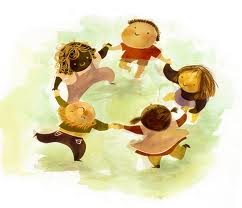 11.30- 13.30		De barna som skal sove, blir som regel lagt etter lunsjen. Personalets pauser avvikles i dette tidsrommet14.00		Vi spiser fruktmåltid. Etter fruktpausen har vi frilek inne eller ute.16.30			Barnehagen stengerAugust: September:Oktober:November: Desember: Januar: Februar:Mars: April:Mai:Juni:Juli:TemaFagområdeHva vi gjørHvorfor vi gjør detSosial kompetanse: Nærmiljø og samfunnTrygghet. Vi bruker mye tid i starten på å bare være sammen og bli godt kjent med barna, deres behov og rutiner. Vi vil at barna skal bli godt kjent og trygge på oss som jobber på avdelingen og på hverandre. Barnehagen skal oppleves som en god og stressfri plass og være.”Barna skal få erfare at alle mennesker, uansett alder og forutsetninger, inngår i og bidrar til barnehagens fellesskap”SommerNatur, miljø og teknikkKropp, bevegelse og helseKommunikasjon, språk og tekstVi nyter årstiden og koser oss. Vi er på tur og ser etter tegn i naturen på at det er sommer. Vi har samlinger hvor vi drar inn temaet sommer. Vi bruker språket aktivt og snakker om det vi ser og opplever.Barna skal få oppleve førstehåndserfaringer med temaet vi har. ”Barna skal få oppleve naturen og undring over naturens mangfoldighet”Barna skaffer seg gode erfaringer med varierte og allsidige bevegelser og utfordringer”Grunnleggende begreper ligger til grunn for all læring gjennom hele livet.Dyra og gårdenMånedens dyr:Hare og hestNatur, miljø og teknikkEtikk, religion og filosofiKommunikasjon, språk og tekstBarna er med på mat og stell av dyrene.Vi luker, plukker bær, epler og plommer, og lager syltetøy, eplekake og ripssaft hvis avlingen er stor. Vi bruker språket aktivt og snakker om det vi ser, og har samlinger hvor vi drar inn temaet og dyrene for denne måneden.Vi vil at barna skal føle seg trygge sammen med dyrene våre.  Vi er opptatt av at dyrene skal bli behandlet med omsorg og respekt. Barna skal få oppleve førstehåndserfaringer med gårdslivet. ”barna får erfaringer med og kunnskaper om dyr og vekster og deres gjensidige avhengighet og betydning for bærekraftig utvikling””barna erfarer at grunnleggende spørsmål er vesentlige, ved at det gis anledning og ro til undring og tenkning.”Når vi skal lære noe nytt trenger vi grunnleggende begreper som forteller oss om egenskapene til det vi ser og opplever rundt oss. TemaFagområde Hva vi gjørHvorfor vi gjør detSosial kompetanse: Nærmiljø og samfunnTrygghet. Vi bruker fremdeles mye tid på å bli godt kjent med hverandre, barnas behov og på å finne gode og trygge rutiner. Vi er opptatt av at barna skal oppleve gode og stressfrie dager på FolenVi vil at barna skal bli trygge på hverandre og på oss som jobber på avdelingen.  Barnehagen skal være en god plass for de minste barna og være.Barna skal utvikle tillit til egen deltakelse i og påvirkning av fellesskapet.Høsten: Natur, miljø og teknikkKropp, bevegelse og helseKommunikasjon, språk og tekstVi går på turer og ser/ snakker om hva som skjer med naturen når det begynner å bli høst. Vi samler inn blader og andre naturmaterialer på tur som vi kan bruke i forskjellige aktiviteter/ settinger. Vi bruker språket aktivt og snakker om det vi serBarna skal få oppleve førsthåndserfaringer med temaene vi har.”Barna skal få oppleve naturen og undring over naturens mangfoldighet. De skal få oppleve glede ved å ferdes i naturen…””Barna skaffer seg gode erfaringer med varierte og allsidige bevegelser og utfordringer”Grunnleggende begreper ligger til grunn for all læring gjennom hele livet.Dyra og gårdenMånedens dyr:Rev og høneNatur, miljø og teknikkKommunikasjon, språk og tekstEtikk, religion og filosofiBarna er med på mat og stell av dyrene. Vi bruker tiden før dette til å forberede barnehagen til åpen gård, vi rydder i stallen, raker løv etc…Kanskje plukker vi epler fra epletreet i hagen til Kristian og lager noe godt. Vi vil at barna skal føle seg trygge sammen med dyrene våre. Vi er opptatt av at dyrene skal bli behandlet med omsorg og respekt. Barna skal få oppleve førstehåndserfaringer med gårdslivet. ”Barna skal få erfaringer med og kunnskaper om dyr og vekster..”Når vi skal lære noe nytt trenger vi grunnleggende begreper som forteller oss om egenskapene til det vi ser og opplever. ”Barna skal få erfare at grunnleggende spørsmål er vesentlige ved at det gis anledning og ro til undring og tenking.”TemafagområdeHva vi gjørHvorfor vi gjør detSosial kompetanseNærmiljø og samfunnEtikk, religion og filosofiKommunikasjon, språk og tekstDet er viktig at barna utvikler vennskap, og vi øver på å bli enige med hverandre. Vi snakker om følelser, og øver oss på å se ting fra andres synsvinkel.Vi ønsker å legge vekt på hva det vil si å være en god venn. Hvordan skal vi oppføre oss mot hverandre, hva er greit og hva er ikke greit.”Barna skal få erfare at alle mennesker, uansett alder og forutsetninger, inngår i og bidrar til barnehagens fellesskap” ”Barna skal få tilegne seg samfunnets grunnleggende normer og verdier””Barna skal få bruke sitt språk for å uttrykke følelser, ønsker og erfaringer, til å løse konflikter og skape ro.”HøstenKropp, bevegelse og helseNatur, miljø og teknikkKommunikasjon, språk og tekstVi går på turer og lærer navn på det som vokser i naturen. Vi snakker om hva som skjer i naturen når det blir høst. Vi samler inn objekter fra naturen, og har formingsopplegg ut i fra dette. Vi bruker språket aktivt og undrer oss sammen med barna, og har samlinger hvor temaet blir trukket inn.”Barna skal få oppleve gode erfaringer med friluftsliv og uteliv””Barna skal få oppleve naturen og undring over naturens mangfoldighet.””Barna skal få videreutvikle sin begrepsforståelse og få et større ordforråd”FN- dagKunst, kultur og kreativitetEtikk, religion og filosofiI slutten av oktober feirer vi FN- dagen, og vi vil forberede oss til den ved å klargjøre det som skal selges til FN- caféen. Det kan for eksempel være eplesider, plommesyltetøy, kunst og lignende. Barnehagen kommer til å ha en stor fellessamling som omhandler temaet.”Barna skal få ta i bruk fantasi, kreativitet og skaperglede””Barna skal få utvikle toleranse og interesse for hverandre, og respekt for hverandres bakgrunn, uansett kulturell..”Dyra og gårdenMånedens dyr:Rådyr og geitNatur, miljø og teknikkKommunikasjon, språk og tekstBarna er med på mat og stell av dyrene. Vi raker løv og gjør forefallende arbeid på gården.Vi har samlinger hvor temaet og månedens dyr blir trukket inn.Vi vil at barna skal føle seg trygge sammen med dyrene våre. Vi er opptatt av at dyrene skal bli behandlet med omsorg og respekt. Barna skal få oppleve førstehåndserfaringer med gårdslivet. ”Barna skal få erfaringer med og kunnskaper om dyr og vekster..”Når vi skal lære noe nytt trenger vi grunnleggende begreper som forteller oss om egenskapene til det vi ser og oppleverTemafagområdeHva vi gjørHvorfor vi gjør detSosial kompetanseNærmiljø og samfunnEtikk, religion og filosofiKommunikasjon, språk og tekstVi vil ha et videre fokus på vennskap denne måneden og omsorg og empati er viktige stikkord. Vi øver på å gjenkjenne og være i stand til å sette ord på egne og andres følelser.Det å kunne trøste hverandre er en god og viktig egenskap.”Barna skal få erfare at alle mennesker, uansett alder og forutsetninger, inngår i og bidrar til barnehagens fellesskap” ”Barna skal få tilegne seg samfunnets grunnleggende normer og verdier””Barna skal få bruke sitt språk for å uttrykke følelser, ønsker og erfaringer, til å løse konflikter og skape ro.”JulEtikk, religion og filosofiKunst, kultur og kreativitetVi starter juleforberedelsene så smått, blant annet lager vi pepperkake- kalender slik at den er klar til 1. desember.”Barna får kjennskap til kristne høytider og tradisjoner””Barna får ta i bruk fantasi, kreativ tenkning og skaperglede”HøstKropp, bevegelse og helseNatur, miljø og teknikkKommunikasjon, språk og tekstVi går på turer og lærer navn på det som vokser i naturen. Vi snakker om hva som skjer i naturen når det blir høst. Vi samler inn objekter fra naturen, og har formingsopplegg ut i fra dette. Vi har samlinger hvor temaet blir trukket inn.”Barna skal få oppleve gode erfaringer med friluftsliv og uteliv””Barna skal få oppleve naturen og undring over naturens mangfoldighet.””Barna skal få videreutvikle sin begrepsforståelse og få et større ordforråd”Dyra og gårdenMånedens dyr:Bjørn og alpakkaNatur, miljø og teknikkKommunikasjon, språk og tekstBarna er med på mating og stell av dyrene. Vi har samlinger hvor temaet blir trukket inn.Vi vil at barna skal føle seg trygge sammen med dyrene våre. Vi er opptatt av at dyrene skal bli behandlet med omsorg og respekt. Barna skal få oppleve førstehåndserfaringer med gårdslivet. ”Barna skal få erfaringer med og kunnskaper om dyr og vekster..”Når vi skal lære noe nytt trenger vi grunnleggende begreper som forteller oss om egenskapene til det vi ser og oppleverTemaFagområdeHva vi gjørHvorfor vi gjør detSosial kompetanseNærmiljø og samfunnEtikk, religion og filosofiKommunikasjon, språk og tekstÅ lære seg å vente på tur, akseptere hjelp og be om hjelp på en passende måte er en god og viktig egenskap. Dette vil vi arbeide med denne måneden.”Barna skal få erfare at alle mennesker, uansett alder og forutsetninger, inngår i og bidrar til barnehagens fellesskap” ”Barna skal få tilegne seg samfunnets grunnleggende normer og verdier””Barna skal få bruke sitt språk for å uttrykke følelser, ønsker og erfaringer, til å løse konflikter og skape ro.”VinterKropp bevegelse og helseKunst, kultur og kreativitetNatur, miljø og teknikkKommunikasjon, språk og tekstDesember er første vintermåned. Vi snakker om hva som skjer i naturen når vinteren kommer. Kanskje er vi så heldige at det har kommet snø, i tilfelle bruker vi mye tid på dette.  Vi har samlinger hvor temaet blir trukket inn.”Barna skaffer seg gode erfaringer med varierte allsidige bevegelser og utfordringer… De får gode erfaringer med friluftsliv til ulike årstider.””Barna tar i bruk fantasi, kreativ tenking og skaperglede””Barna opplever naturen og undring over naturens mangfoldighet””barna får lytte, samhandle og gi respons i gjensidig samhandling med barn og voksne”JulEtikk, religion og filosofiKommunikasjon, språk og tekstVi forbereder oss til jul. Vi synger julesanger og snakker om julen. Vi vil ha fokus på en rolig og fin adventstid med koselig julemusikk og juleaktiviteter. Vi forsøker å senke tempoet i en ellers så travel adventstid.Dyra og gårdenMånedens dyr:Natur, miljø og teknikkKommunikasjon, språk og tekstBarna er med på mat og stell av dyrene. Vi har samlinger hvor temaet og månedens dyr blir trukket innVi vil at barna skal føle seg trygge sammen med dyrene våre. Vi er opptatt av at dyrene skal bli behandlet med omsorg og respekt. Barna skal få oppleve førstehåndserfaringer med gårdslivet. ”Barna skal få erfaringer med og kunnskaper om dyr og vekster..”Når vi skal lære noe nytt trenger vi grunnleggende begreper som forteller oss om egenskapene til det vi ser og oppleverTemaFagområdeHva vi gjørHorfor vi gjøre detSosial kompetanseNærmiljø og samfunnEtikk, religion og filosofiKommunikasjon, språk og tekstVi vil ha fokus på konfliktløsning. Vi ønsker at barna etter hvert skal klare å ordne opp i konflikter selv på en god måte.  Vi øver på å kontrollere egen aggresjon, og å gi uttrykk for uenighet på en sosialt akseptabel måte. Hvordan gleder vi oss ved vår egen og ved andres mestring?”Barna skal få erfare at alle mennesker, uansett alder og forutsetninger, inngår i og bidrar til barnehagens fellesskap” ”Barna skal få tilegne seg samfunnets grunnleggende normer og verdier””Barna skal få bruke sitt språk for å uttrykke følelser, ønsker og erfaringer, til å løse konflikter og skape ro.”VinterKropp bevegelse og helseKunst, kultur og kreativitetNatur, miljø og teknikkKommunikasjon, språk og tekstVi snakker om årstiden vi er i. Er det snø eller is på vannet, bruker vi tid på dette. ”Barna skaffer seg gode erfaringer med varierte allsidige bevegelser og utfordringer… De får gode erfaringer med friluftsliv til ulike årstider.””Barna tar i bruk fantasi, kreativ tenking og skaperglede””Barna opplever naturen og undring over naturens mangfoldighet””Barna får lytte, samhandle og gi respons i gjensidig samhandling med barn og voksne”EventyrKommunikasjon, språk og tekstKunst, kultur og kreativitetVi leser og dramatiserer eventyret ”skinnvotten”Dyra og gårdenNatur, miljø og teknikkKommunikasjon, språk og tekstBarna er med på mat og stell av dyrene. Vi har samlinger som trekker inn temaet og månedens dyr.Vi vil at barna skal føle seg trygge sammen med dyrene våre. Vi er opptatt av at dyrene skal bli behandlet med omsorg og respekt. Barna skal få oppleve førstehåndserfaringer med gårdslivet. ”Barna skal få erfaringer med og kunnskaper om dyr og vekster..”Når vi skal lære noe nytt trenger vi grunnleggende begreper som forteller oss om egenskapene til det vi ser og oppleverTemaHva vi gjørSosial kompetanseNærmiljø og samfunnEtikk, religion og filosofiKommunikasjon, språk og tekstDet kan være vanskelig å sette ord på følelsene våre av og til. Vi øver på å lytte, og på å takle frustrasjon. Vi øver på å skille lek fra annen aktivitet, og tre inn og ut av lekerammen.”Barna skal få erfare at alle mennesker, uansett alder og forutsetninger, inngår i og bidrar til barnehagens fellesskap” ”Barna skal få tilegne seg samfunnets grunnleggende normer og verdier””Barna skal få bruke sitt språk for å uttrykke følelser, ønsker og erfaringer, til å løse konflikter og skape ro.”VinterKropp bevegelse og helseKunst, kultur og kreativitetNatur, miljø og teknikkKommunikasjon, språk og tekstVi snakker om årstiden vår, går på turer og opplever den. Kanskje er det snø ute?”Barna skaffer seg gode erfaringer med varierte allsidige bevegelser og utfordringer… De får gode erfaringer med friluftsliv til ulike årstider.””Barna tar i bruk fantasi, kreativ tenking og skaperglede””Barna opplever naturen og undring over naturens mangfoldighet””barna får lytte, samhandle og gi respons i gjensidig samhandling med barn og voksne”KarnevalKunst, kultur og kreativitetKropp, bevegelse og helseKommunikasjon, språk og tekstVi har felles karnevalsfeiring for alle barna i barnehagen. I forkant har vi formingsoppgaver i forhold til dette.Dyra og gårdenNatur, miljø og teknikkKommunikasjon, språk og tekstBarna er med på mat og stell av dyrene. Vi har samlinger som trekker inn temaet og månedens dyrVi vil at barna skal føle seg trygge sammen med dyrene våre. Vi er opptatt av at dyrene skal bli behandlet med omsorg og respekt. Barna skal få oppleve førstehåndserfaringer med gårdslivet. ”Barna skal få erfaringer med og kunnskaper om dyr og vekster..”Når vi skal lære noe nytt trenger vi grunnleggende begreper som forteller oss om egenskapene til det vi ser og oppleverTemaHva vi gjørSosial kompetanseNærmiljø og samfunnEtikk, religion og filosofiKommunikasjon, språk og tekstVi vil øve oss på å dele med hverandre denne måneden. Å forstå at vi må kompromisse og vente på tur i lek, samarbeid og i konfliktsituasjoner. ”Barna skal få erfare at alle mennesker, uansett alder og forutsetninger, inngår i og bidrar til barnehagens fellesskap” ”Barna skal få tilegne seg samfunnets grunnleggende normer og verdier””Barna skal få bruke sitt språk for å uttrykke følelser, ønsker og erfaringer, til å løse konflikter og skape ro.”VårKropp bevegelse og helseKunst, kultur og kreativitetNatur, miljø og teknikkKommunikasjon, språk og tekstVi snakker om hva som skjer i naturen når våren kommer, og leter etter liv som begynner å titte frem rundt om kring. ”Barna skaffer seg gode erfaringer med varierte allsidige bevegelser og utfordringer… De får gode erfaringer med friluftsliv til ulike årstider.””Barna tar i bruk fantasi, kreativ tenking og skaperglede””Barna opplever naturen og undring over naturens mangfoldighet””barna får lytte, samhandle og gi respons i gjensidig samhandling med barn og voksne”Dyra og gårdenNatur, miljø og teknikkKommunikasjon, språk og tekstBarna er med på mat og stell av dyrene.Vi vil at barna skal føle seg trygge sammen med dyrene våre. Vi er opptatt av at dyrene skal bli behandlet med omsorg og respekt. Barna skal få oppleve førstehåndserfaringer med gårdslivet. ”Barna skal få erfaringer med og kunnskaper om dyr og vekster..”Når vi skal lære noe nytt trenger vi grunnleggende begreper som forteller oss om egenskapene til det vi ser og oppleverTemaHva vi gjørSosial kompetanseNærmiljø og samfunnEtikk, religion og filosofiKommunikasjon, språk og tekstVi vil ha fokus på mobbing og erting: Vi vil snakke mye om det å være snille og gode med hverandre, øve på å støtte, oppmuntre og være positiv og hyggelig mot andre. Hvordan vil vi at de andre barna skal være mot oss? Vi øver på å stå imot venne-/gruppe- press.”Barna skal få erfare at alle mennesker, uansett alder og forutsetninger, inngår i og bidrar til barnehagens fellesskap” ”Barna skal få tilegne seg samfunnets grunnleggende normer og verdier””Barna skal få bruke sitt språk for å uttrykke følelser, ønsker og erfaringer, til å løse konflikter og skape ro.”VårKropp bevegelse og helseKunst, kultur og kreativitetNatur, miljø og teknikkKommunikasjon, språk og tekstVi går på turer og prøver å finne nytt liv rundt omkring i naturen. Insekter og småkryp vil ha et stort fokus. ”Barna skaffer seg gode erfaringer med varierte allsidige bevegelser og utfordringer… De får gode erfaringer med friluftsliv til ulike årstider.””Barna tar i bruk fantasi, kreativ tenking og skaperglede””Barna opplever naturen og undring over naturens mangfoldighet””barna får lytte, samhandle og gi respons i gjensidig samhandling med barn og voksne”PåskeEtikk, religion og filosofiKunst, kultur og kreativitetVi lager påskepynt. I barnehagen har vi påskesamling for hele barnehagen ute ved den store steinen, hvor eventyret om påskeharen blir dramatisert. ”Barna skal få kjennskap til fortellinger, tradisjoner, verdier og høytider i ulike religioner og livssyn og erfaringer med at kulturelle utrykk har egenverdi.””Barnehagen skal legee til rette for  samhørighet og kreativitet ved å bidra til at barna får være sammen om å oppleve og skape kunstneriske og kulturelle uttrykk.”Dyra og gårdenNatur, miljø og teknikkKommunikasjon, språk og tekstBarna er med på mat og stell av dyreneVi vil at barna skal føle seg trygge sammen med dyrene våre. Vi er opptatt av at dyrene skal bli behandlet med omsorg og respekt. Barna skal få oppleve førstehåndserfaringer med gårdslivet. ”Barna skal få erfaringer med og kunnskaper om dyr og vekster..”Når vi skal lære noe nytt trenger vi grunnleggende begreper som forteller oss om egenskapene til det vi ser og oppleverTemaHva vi gjør	Sosial kompetanseNærmiljø og samfunnEtikk, religion og filosofiKommunikasjon, språk og tekstNår vi har såret hverandre er det ikke alltid like lett å si unnskyld etterpå. Dette øver vi på, og samtidig på å forstå hvorfor vi sier unnskyld. Er det fordi vi bare må si det, eller er det fordi vi er leie for det vi har sagt/gjort? Vi vil ha fokus på å tilgi hverandre, og være i stand til å oppgi sinne.  ”Barna skal få erfare at alle mennesker, uansett alder og forutsetninger, inngår i og bidrar til barnehagens fellesskap” ”Barna skal få tilegne seg samfunnets grunnleggende normer og verdier””Barna skal få bruke sitt språk for å uttrykke følelser, ønsker og erfaringer, til å løse konflikter og skape ro.”vårKropp bevegelse og helseKunst, kultur og kreativitetNatur, miljø og teknikkKommunikasjon, språk og tekstVi går på turer og prøver å finne nytt liv som spirer og gror i naturen. Vi vil lete etter insekter og småkryp.”Barna skaffer seg gode erfaringer med varierte allsidige bevegelser og utfordringer… De får gode erfaringer med friluftsliv til ulike årstider.””Barna tar i bruk fantasi, kreativ tenking og skaperglede””Barna opplever naturen og undring over naturens mangfoldighet””barna får lytte, samhandle og gi respons i gjensidig samhandling med barn og voksne”17. Mai og NorgeNærmiljø og samfunnEtikk, religion og filosofiKunst, kultur og kreativitetVi forbereder oss til 17. Mai- feiring. Vi øver på 17. Mai sanger, snakker om landet vårt, og har formingsaktiviteter i forhold til temaet. ”Barnehagen skal bidra til kunnskap om og erfaring med lokale tradisjoner…””Barnehagen skal gi barna kjennskap til og markere merkedager, høytider og tradisjoner…””Barna skal få ta i bruk fantasi, kreativ tenkning og skaperglede…De skal få oppleve glede og stolthet over egen kulturell tilhørighet.”Dyra og gårdenNatur, miljø og teknikkKommunikasjon, språk og tekstBarna er med på mat og stell av dyrene. Vi koster og gjør det fint til 17. Mai. Vi luker og planter ringblomster i oppkjørselenVi vil at barna skal føle seg trygge sammen med dyrene våre. Vi er opptatt av at dyrene skal bli behandlet med omsorg og respekt. Barna skal få oppleve førstehåndserfaringer med gårdslivet. ”Barna skal få erfaringer med og kunnskaper om dyr og vekster..”Når vi skal lære noe nytt trenger vi grunnleggende begreper som forteller oss om egenskapene til det vi ser og oppleverTemaHva vi gjørSosial kompetanseNærmiljø og samfunnEtikk, religion og filosofiKommunikasjon, språk og tekstVi repeterer punktene fra de andre månedene, og fokuserer på det punktet vi ser at det er størst behov for å jobbe med.”Barna skal få erfare at alle mennesker, uansett alder og forutsetninger, inngår i og bidrar til barnehagens fellesskap” ”Barna skal få tilegne seg samfunnets grunnleggende normer og verdier””Barna skal få bruke sitt språk for å uttrykke følelser, ønsker og erfaringer, til å løse konflikter og skape ro.”SommerKropp bevegelse og helseKunst, kultur og kreativitetNatur, miljø og teknikkKommunikasjon, språk og tekstVi snakker om den årstiden vi nå er inne i, og ser om vi finner sommertegn. Det er spennende å lete etter innsekter og småkryp. ”Barna skaffer seg gode erfaringer med varierte allsidige bevegelser og utfordringer… De får gode erfaringer med friluftsliv til ulike årstider.””Barna tar i bruk fantasi, kreativ tenking og skaperglede””Barna opplever naturen og undring over naturens mangfoldighet””barna får lytte, samhandle og gi respons i gjensidig samhandling med barn og voksne”Dyra og gårdenNatur, miljø og teknikkKommunikasjon, språk og tekstBarna er med på mat og stell av dyreneVi plukker og spiser bær, sukkererter. Vi vil at barna skal føle seg trygge sammen med dyrene våre. Vi er opptatt av at dyrene skal bli behandlet med omsorg og respekt. Barna skal få oppleve førstehåndserfaringer med gårdslivet. ”Barna skal få erfaringer med og kunnskaper om dyr og vekster..”Når vi skal lære noe nytt trenger vi grunnleggende begreper som forteller oss om egenskapene til det vi ser og oppleverTemaHva vi gjørSommerferieVi slår sammen avdelingene. Gårdsdriften blir hovedoppgavene denne måneden.